   MUNICIPAL DE ARARAQUARA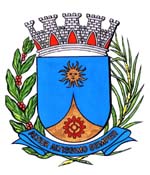     1346/15.:  EDIO LOPES:DEFERIDA.Araraquara, _________________                    _________________Indico ao  , a  de     o departamento competente, no  de providenciar imediatamente a capinação e limpeza geral em terreno localizado na Avenida Letícia Maria Uchôa, ao lado do numero 86, no bairro Jardim São Rafael, desta cidade. Convém informar que no local indicado existe muito mato, invadindo grande parte do asfalto, dificultando o trânsito de pedestres e servindo de criadouros de insetos e animais nocivos à saúde dos moradores vizinhos.Seguem fotos em anexo.Araraquara, 18 de Maio de 2015.		EDIO LOPESVereador